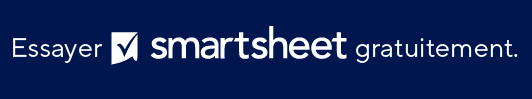 MODÈLE DE LISTE D’INVENTAIRE DE PRODUITS CHIMIQUESNOMNOMNOTES SUPPLÉMENTAIRESNOTES SUPPLÉMENTAIRESNOTES SUPPLÉMENTAIRESNOTES SUPPLÉMENTAIRESNOTES SUPPLÉMENTAIRESNOTES SUPPLÉMENTAIRESNOTES SUPPLÉMENTAIRESMISE À JOUR DE LA DATEMISE À JOUR DE LA DATEMISE À JOUR DE LA DATEMISE À JOUR DE LA DATEINVENTAIREINVENTAIREINVENTAIREINVENTAIREINVENTAIREN° DE L’ÉLÉMENTNOM DU PRODUITNOM DU PRODUITNOM DE LA SUBSTANCENOM DE LA SUBSTANCENOM DE LA SUBSTANCENOM DE LA SUBSTANCENOM DE LA SUBSTANCECONCENTRATIONCONCENTRATIONCONCENTRATIONCONCENTRATIONN° DE DOSSIERN° DE DOSSIERQUANTITÉUNITÉCLASSE DE DANGEREMPLACEMENTEMPLACEMENTEMPLACEMENTDATE DE RÉCEPTIONDATE DE RÉCEPTIONDATE DE RÉCEPTIONDATE D’EXPIRATIONDATE D’EXPIRATIONFOURNISSEURFOURNISSEURFOURNISSEURFOURNISSEURFOURNISSEUR1PhénolPhénolAcétaminophèneAcétaminophèneAcétaminophèneAcétaminophèneAcétaminophène4,30 %4,30 %4,30 %4,30 %7-Avr7-Avr6GalCorrosifSalle 201, CabinetSalle 201, CabinetSalle 201, Cabinet01/01/2201/01/2201/01/2206/30/2406/30/24AnaAnaAnaAnaAnaEXCLUSION DE RESPONSABILITÉTous les articles, modèles ou informations proposés par Smartsheet sur le site web sont fournis à titre de référence uniquement. Bien que nous nous efforcions de maintenir les informations à jour et exactes, nous ne faisons aucune déclaration, ni n’offrons aucune garantie, de quelque nature que ce soit, expresse ou implicite, quant à l’exhaustivité, l’exactitude, la fiabilité, la pertinence ou la disponibilité du site web, ou des informations, articles, modèles ou graphiques liés, contenus sur le site. Toute la confiance que vous accordez à ces informations relève de votre propre responsabilité, à vos propres risques.